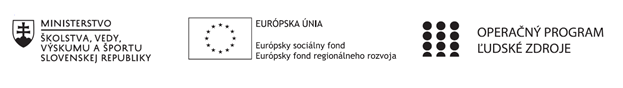 Správa o činnosti pedagogického klubu Príloha:Prezenčná listina zo stretnutia pedagogického klubuPrioritná osVzdelávanieŠpecifický cieľ1.1.1 Zvýšiť inkluzívnosť a rovnaký prístup ku kvalitnému vzdelávaniu a zlepšiť výsledky a kompetencie detí a žiakovPrijímateľGymnáziumNázov projektuGymza číta, počíta a bádaKód projektu  ITMS2014+312011U517Názov pedagogického klubu SLOV GYMZADátum stretnutia  pedagogického klubu10.02.2020Miesto stretnutia  pedagogického klubuGymnázium, Hlinská 29, ŽilinaMeno koordinátora pedagogického klubuLenka ŠtalmachováOdkaz na webové sídlo zverejnenej správywww.gymza.skManažérske zhrnutie:krátka anotácia, kľúčové slová čitateľská gramotnosť; čitateľské stratégie; komunikačné kompetencie a kľúčové kompetencie v rámci vyučovacieho predmetu slovenský jazyk a literatúra; aktuálne vzdelávacie výsledky žiakovHlavné body, témy stretnutia, zhrnutie priebehu stretnutia: Analýza vzdelávacích výsledkov žiakov v predmete slovenský jazyk a literatúra v 1.polroku školského roka 2019/2020.Plán práce pedagogického klubu SLOVGYMZA v 2.polroku školského roka 2019/2020.Závery a odporúčania:Členky PK SLOVGYMZA vyhodnotili výchovno-vzdelávacie výsledky žiakov v predmete Slovenský jazyk a literatúra  v 1.polroku školského roka 2019/2020; zdôraznili pozitívny vplyv extra hodín zo SJL na výchovno-vzdelávacie výsledky žiakov v 1. a 2.ročníku. Členky PK SLOVGYMZA  si pripravia na stretnutie PK SLOVGYMZA dňa 20.2.2020 informácie o vyučovacích hodinách, na ktorých aplikovali metódy kooperatívneho vyučovania.Vypracoval (meno,priezvisko)Katarína ČervencováDátum10.02.2020PodpisSchválil (meno, priezvisko)Lenka ŠtalmachováDátum10.02.2020Podpis